Инструкция по голосованию за стенд Ханты-Мансийского автономного округа – Югры на Международной выставке «Россия»1. Перейти по ссылке: https://russia.ru/participants/xanty-mansiiskii-avtonomnyi-okrug-iugra;2. Зарегистрироваться на сайте:После подтверждения почты:3. Перейти по ссылке: https://russia.ru/participants/xanty-mansiiskii-avtonomnyi-okrug-iugra;4. Нажать кнопку «Голосовать за экспозицию»: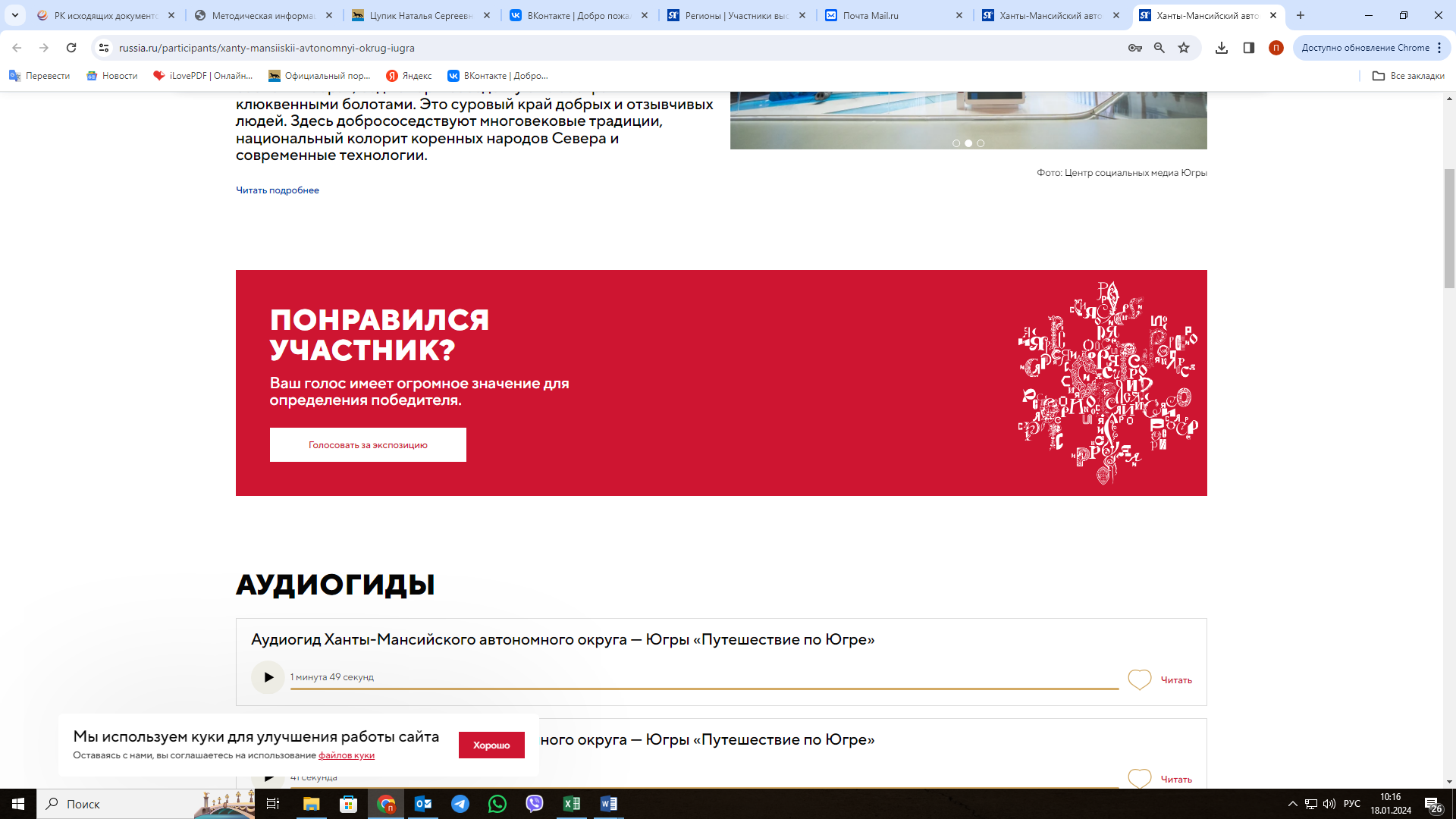 5. Выбрать одну их предлагаемых номинаций;6. Проголосовать.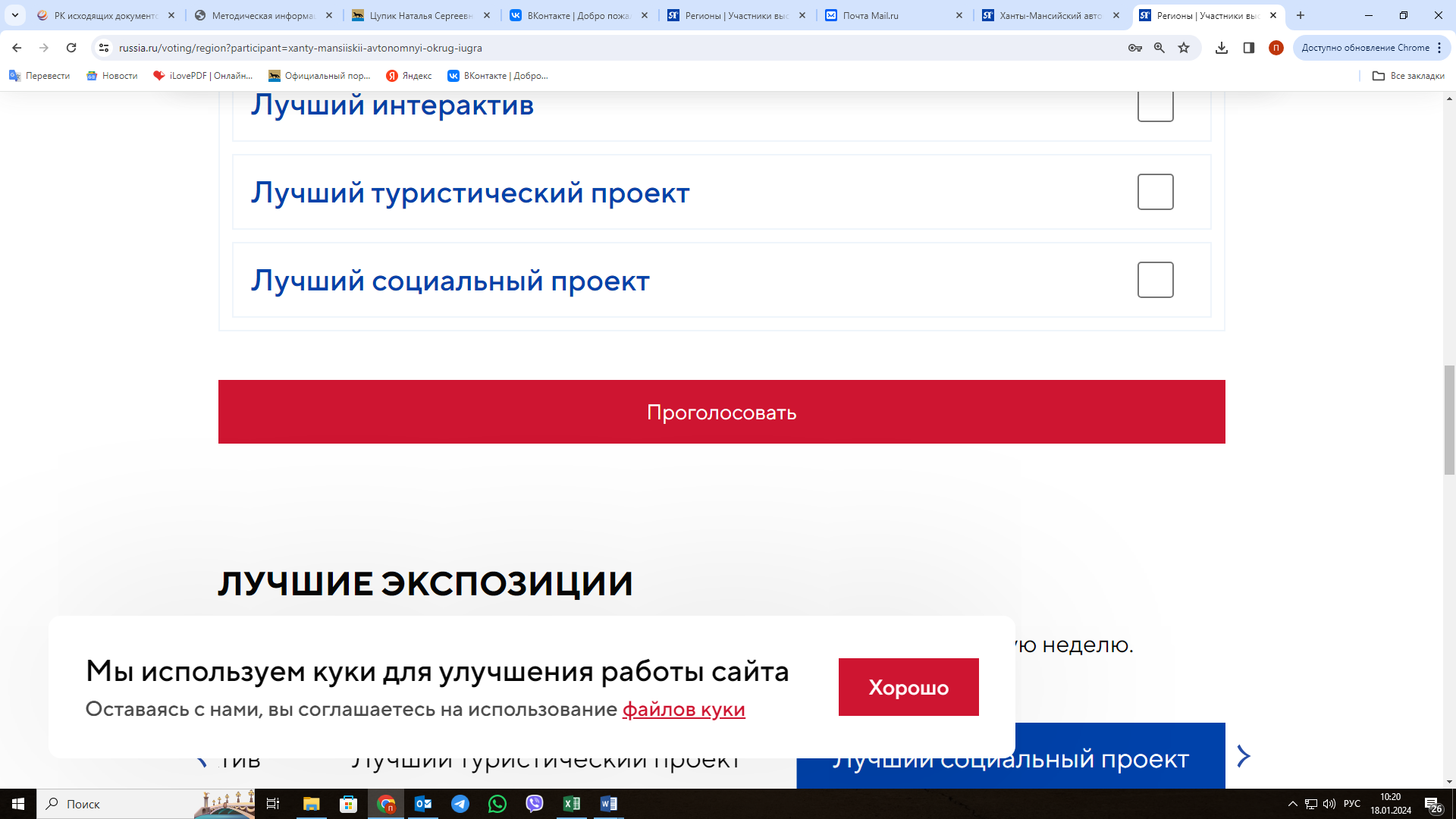 Нажать кнопку «Войти» в правом верхнем углу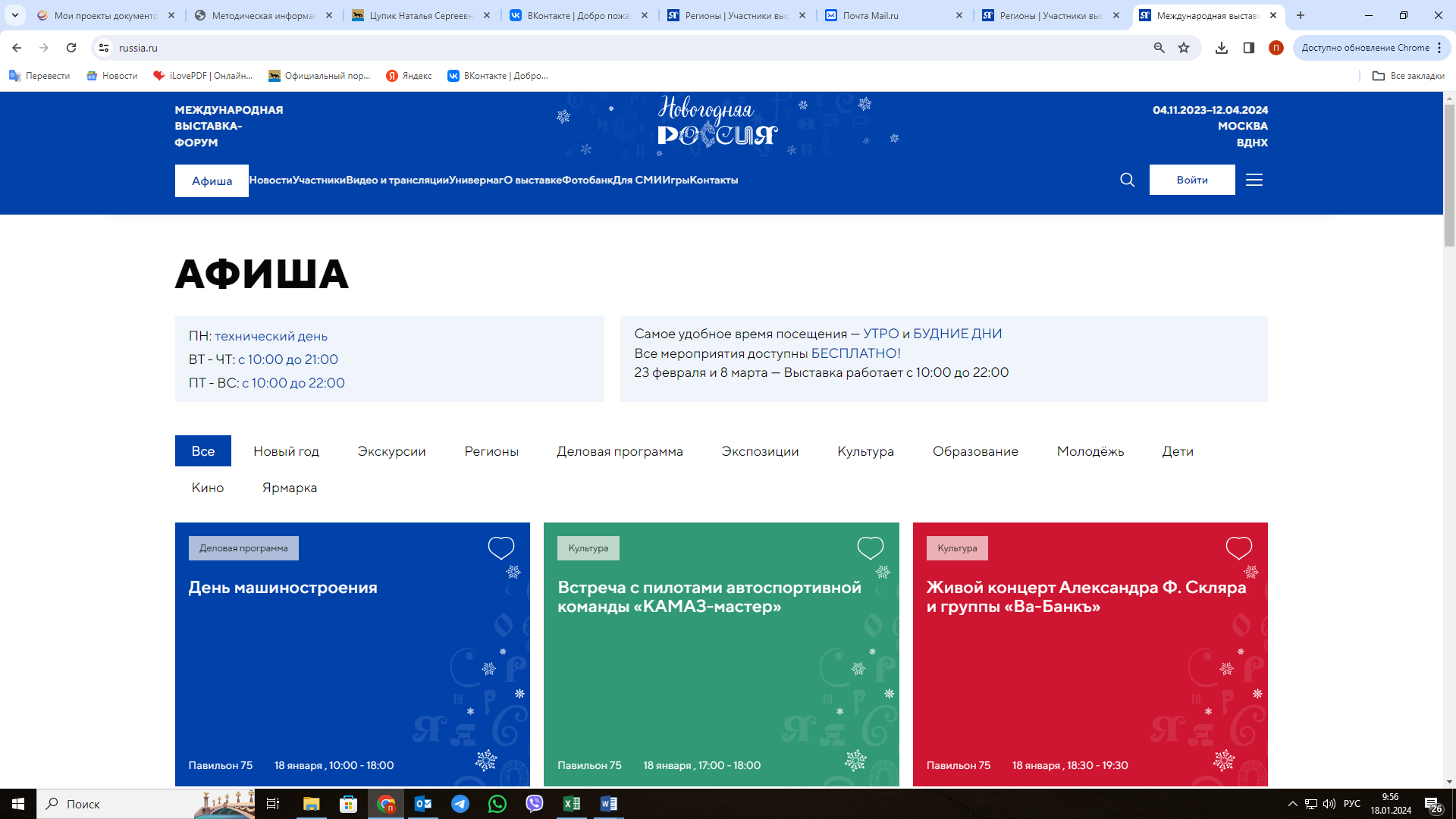 Нажать кнопку «Зарегистрироваться»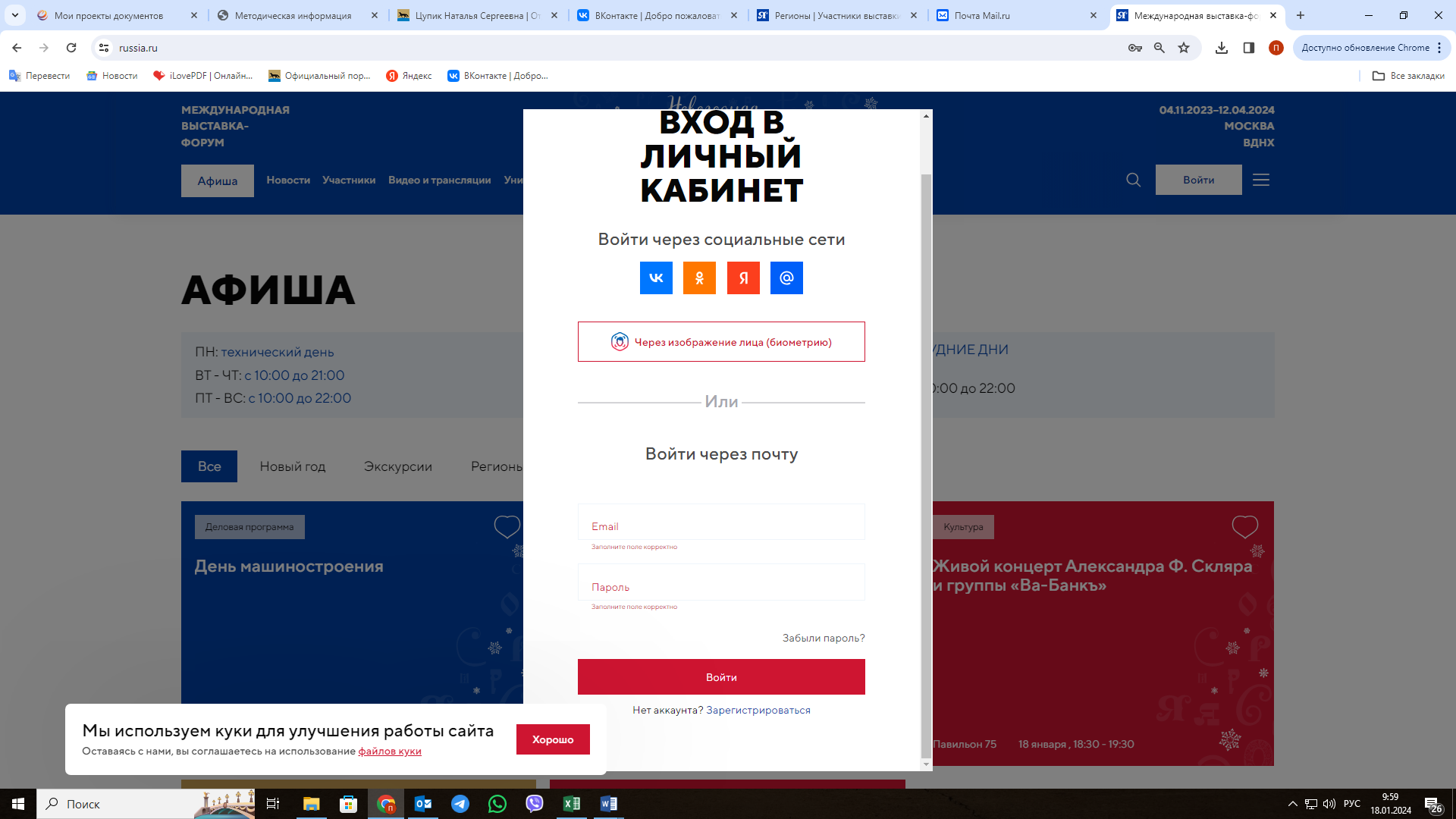 Зарегистрироваться, заполнив форму                                     и подтвердив почту (придет оповещение на указанную почту, необходимо будет перейти по ссылке для подтверждения)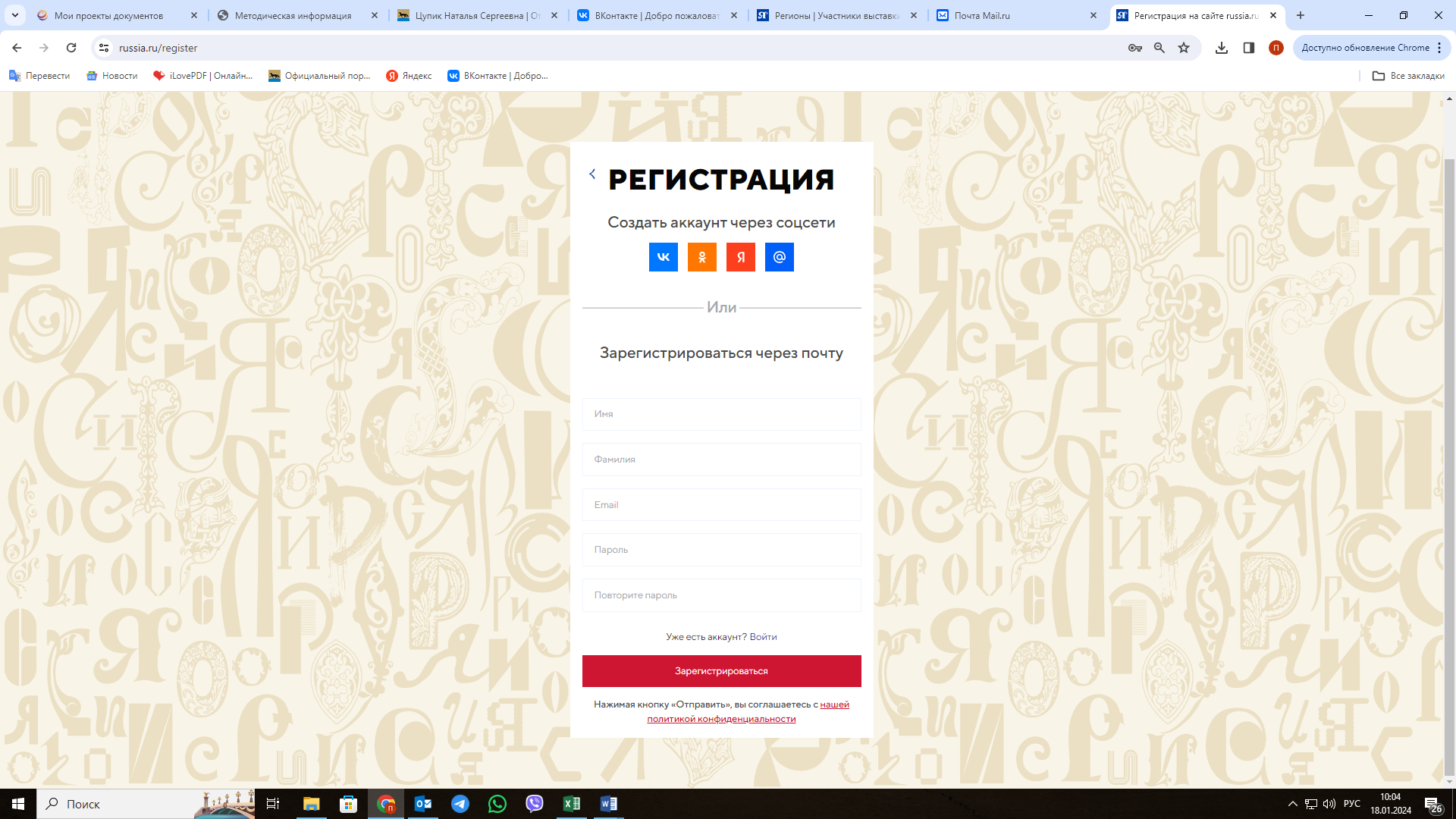 